Курганообразная насыпь «Цаварин кунт»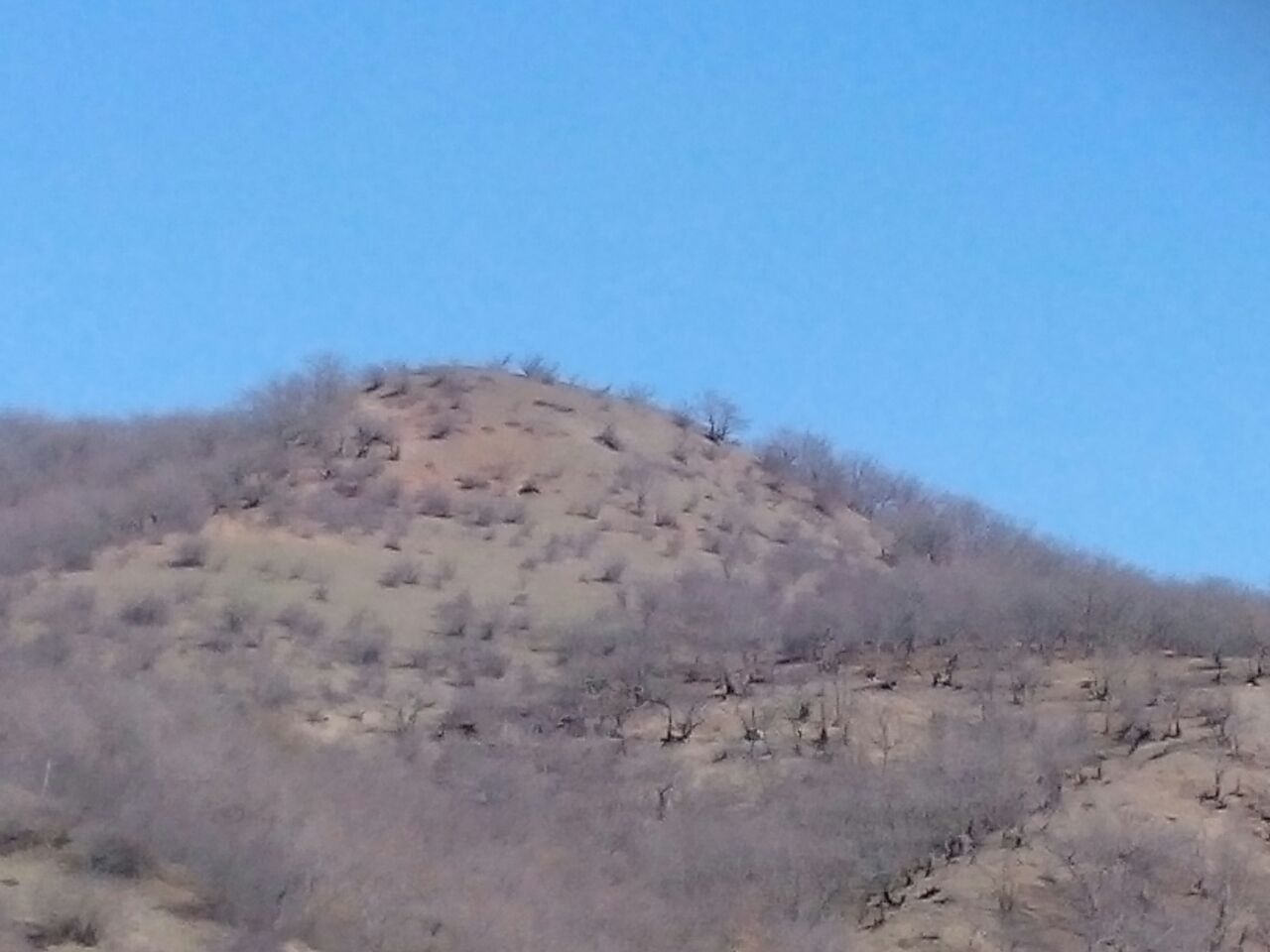 пир «Бинет бубадин» в с.Кирка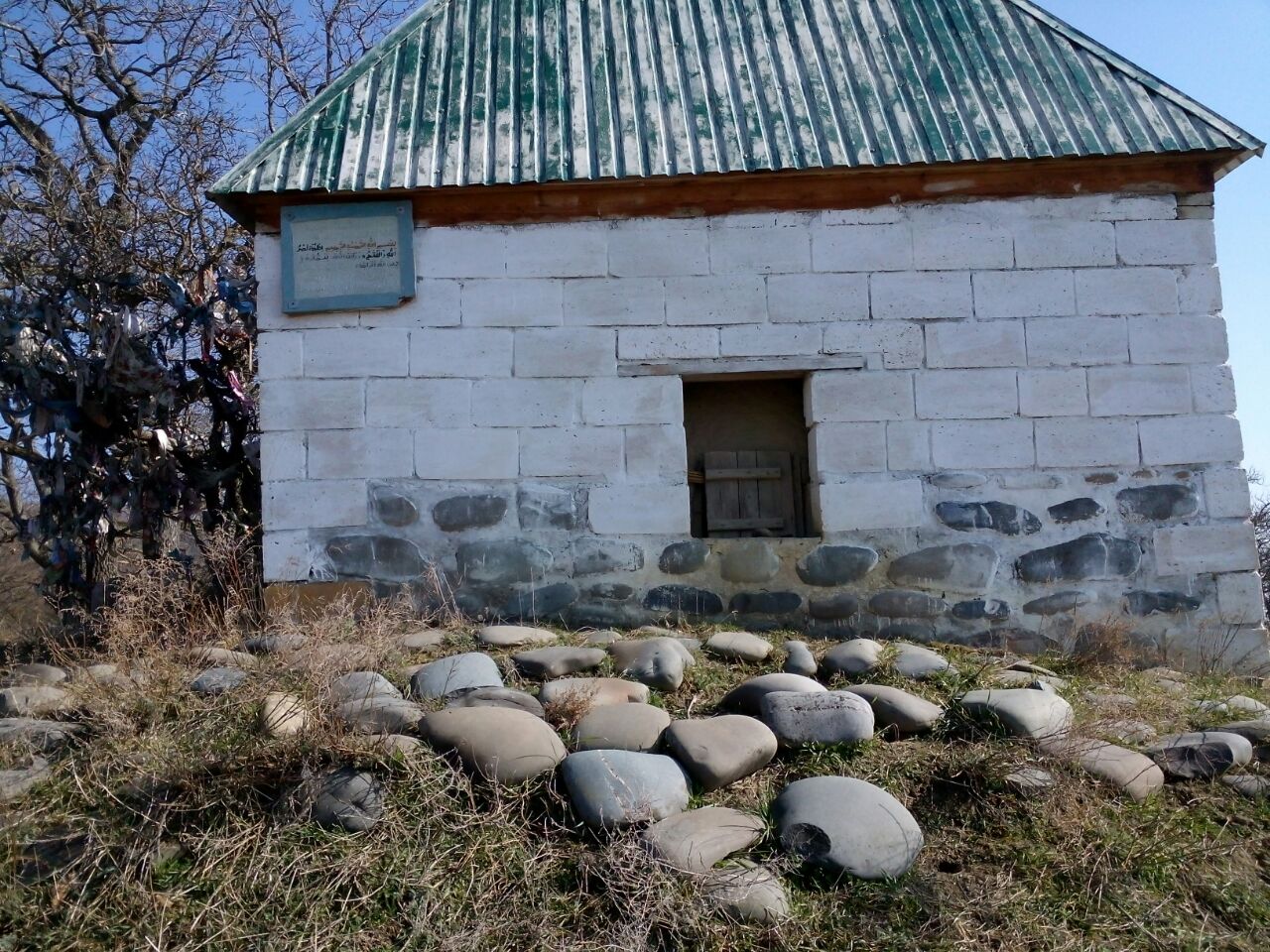 